ОТКРЫТОЕ АКЦИОНЕРНОЕ ОБЩЕСТВО«РОССИЙСКИЕ ЖЕЛЕЗНЫЕ ДОРОГИ»(ОАО «РЖД»)Приглашение к участию в конкурентном отборе Конкурентный отбор №1543/КОТЭ-ДКСС/17Хабаровск2017 г.Условия проведения конкурентного отбораОбщие условия проведения конкурентного отбораСведения о заказчике1.1.1. Заказчик – ОАО «РЖД».Закупка осуществляется для нужд Дальневосточной дирекции по капитальному строительству – структурного подразделения Дирекции по строительству сетей связи – филиала  открытого акционерного общества «Российские железные дороги». Место нахождения заказчика: 680000, г. Хабаровск, ул. Муравьева-Амурского д.20.Почтовый адрес заказчика: 680000, г. Хабаровск, ул. Муравьева-Амурского д.201.1.2. Контактные данные:Контактное лицо: Левченко Никита Михайлович          Адрес электронной почты: DKS_LevchenkoNM@dvgd.ruНомер телефона: 8-4212-38-54-87Номер факса: 8-4212-38-54-87Способ закупкиКонкурентный отбор №1543/КОТЭ-ДКСС/17 в электронной форме. Предмет конкурентного отбораНа право заключения договора поставки офисной мебели.УчастникиОсобенности участия в конкурентном отборе не предусмотрены.Место и дата проведения конкурентного отбораКонкурентный отбор проводится в 09:00  часов московского времени «27» ноября 2017 года на электронной торговой площадке «ЭТС-Фабрикант»  (на странице данного конкурентного отбора на сайте https://www.fabrikant.ru) (далее – электронная торгово-закупочная площадка, ЭТЗП, а также сайт ЭТЗП), в электронной форме в личном кабинете участника электронных процедур.1.6. Разъяснения положений приглашения к участию в конкурентном отбореНаправление участником запросов на разъяснение положений приглашения к участию в конкурентном отборе не предусмотрено при проведении конкурентного отбора. Форма, порядок, дата начала и дата окончания срока предоставления участником закупки разъяснений положений приглашения к участию в конкурентном отбое не устанавливаются при проведении конкурентного отбора.Техническое заданиеСведения о начальной (максимальной) цене договора и расходах участникаНачальная (максимальная) цена договора составляет – 421 402,70 руб. (четыреста двадцать одна тысяча четыреста два рубля 70 копеек) без учёта НДС (497 255,19 руб. с учетом НДС).Конкурентный отбор проводится путем снижения  начальной (максимальной) цены договора за весь объем закупаемых товаров без учета НДС.По результатам конкурентного отбора стоимость каждого наименования товаров за единицу без учета НДС подлежит снижению от начальной пропорционально коэффициенту снижения начальной (максимальной) цены договора без учета НДС, полученному по итогам проведения конкурентного отбора.Требования к товарам, номенклатура и объем товаровНоменклатура и объем товаров приведены в таблице№1:Таблица№1Предоставление эквивалентных товаров, работ, услуг не допускается.Товар  должен соответствовать требованиям ГОСТ 16371-2014, находится у Поставщика в распоряжении на законном основании, свободен от каких-либо прав, не заложен и не находится под арестом.Место, условия и сроки поставки товаров.Поставка Товара осуществляется по адресу:- 680000, г. Хабаровск, ул. Истомина, д. 51а оф. 606; - 690087, г. Владивосток, Военное шоссе, д. 5в; - 676280, Амурская обл., г. Тында, ул. Привокзальная, д. 1, оф. 331.                Срок поставки – с момента подписания договора по 31 декабря 2017 года.Поставщик заблаговременно (до предполагаемой даты поставки Товара) уведомляет Покупателя о дате осуществления приемки Товара.Если при приемке товара или в течение срока годности Товар окажется ненадлежащего качества или не будет соответствовать установленным условиям Поставщик обязан за свой счет заменить Товар ненадлежащего качества Товаром надлежащего качества, который должен быть поставлен в течение 30 (тридцати) календарных дней с даты получения уведомления Покупателя. Форма, сроки и порядок оплаты товара, работы, услугиОплата Товара производится Покупателем в течение 45 (сорок пять) календарных дней после предоставления Поставщиком Покупателю подписанной Сторонами товарной накладной формы ТОРГ-12, счета, счета-фактуры, документов, предусмотренных подпунктом 3.1.2 настоящего Договора.В случае, если победитель процедуры закупки (лицо, с которым по итогам процедуры закупки принято решение о заключении договора в установленном настоящей документацией порядке) является субъектом малого и среднего предпринимательства в соответствии с постановлением Правительства Российской Федерации от 11 декабря 2014 г. №1352 «Об особенностях участия субъектов малого и среднего предпринимательства в закупках товаров, работ, услуг отдельными видами юридических лиц» используется следующая формулировка:Оплата Товара производится Покупателем в течение 30 (тридцать) календарных дней после предоставления Поставщиком Покупателю подписанной Сторонами товарной накладной формы ТОРГ-12, счета, счета-фактуры, документов, предусмотренных подпунктом 3.1.2 настоящего Договора.          Авансирование не предусмотрено.Заключение и исполнение договора          Порядок заключения договора предусмотрен пунктом 6 приглашения к участию в конкурентном отборе.Порядок проведения конкурентного отбораУчастник конкурентного отбораУчастник конкурентного отбора Участником конкурентного отбора признается любое юридическое или физическое лицо (несколько юридических лиц, выступающих на стороне участника, несколько физических лиц, выступающих на стороне участника) и представившее предложение о цене договора (цене лота) в соответствии с порядком, предусмотренным приглашением к участию в конкурентном отборе.Заказчик не несет никакой ответственности по расходам и убыткам, понесенным участниками в связи с их участием в конкурентном отборе.Заказчик вправе требовать от победителя конкурентного отбора заключения договора на условиях приглашения к участию в конкурентном отборе и его предложения о цене договора (цене лота).Участники, представляя предложения по цене, выражают свое согласие с условиями проведения конкурентного отбора, условиями договора, являющегося приложением к приглашению, а также выражают свое согласие поставить товары, оказать услуги, выполнить работы в соответствии с требованиями, указанными в приглашении к участию в конкурентном отборе.Конкурентный отбор не предусматривает подачу заявки участника. Требования к содержанию, форме, оформлению, составу заявки на участие в закупке, требования к описанию участниками закупки поставляемого товара, который является предметом закупки, его функциональных характеристик (потребительских свойств), его количественных и качественных характеристик, требования к описанию участниками закупки выполняемой работы, оказываемой услуги, которые являются предметом закупки, их количественных и качественных характеристик, а также порядок, место, дата начала и дата окончания подачи заявок на участие в закупке не устанавливаются при проведении конкурентного отбора.Рассмотрение предложений участников закупки не осуществляется, место и дата рассмотрения предложений участников закупки не устанавливаются при проведении конкурентного отбора.Требования к участникамТребования к участникам закупки не предъявляются, предоставление участником закупки документов, подтверждающих его соответствие требованиям, не предусмотрено.Порядок проведения конкурентного отбораИнформационное сопровождениеПриглашение к участию в конкурентном отборе и иная информация о конкурентном отборе размещается на сайте www.rzd.ru (раздел «Тендеры»), а также на  сайте ЭТЗП (далее – сайты). За получение приглашения к участию в конкурентном отборе плата не взимается. Размещение информации на сайтах осуществляется в один день.Протокол конкурентного отбора размещается на сайтах не позднее следующего рабочего дня после проведения конкурентного отбора.Конфиденциальная информация, ставшая известной сторонам при проведении конкурентного отбора, не может быть передана третьим лицам, за исключением случаев, предусмотренных законодательством Российской Федерации.Изменения приглашения к участию в конкурентном отборе, прекращение конкурентного отбораВ любое время до начала проведения конкурентного отбора могут быть внесены дополнения и изменения в приглашение к участию в конкурентном отборе.Дополнения и изменения, внесенные в приглашение к участию в конкурентном отборе, размещаются на сайтах в день принятия соответствующих решений.В случае внесения изменений в приглашение к участию в конкурентном отборе заказчик обязан перенести время начала проведения конкурентного отбора таким образом, чтобы с момента размещения на сайтах внесенных в приглашение к участию в конкурентном отборе изменений до начала проведения конкурентного отбора оставалось не менее 24 часов либо если в приглашение к участию в конкурентном отборе такие изменения вносятся в отношении конкретного лота, дата проведения конкурентного отбора в отношении конкретного лота должна быть продлена таким образом.Заказчик не берет на себя обязательство по уведомлению участников о дополнениях, изменениях в приглашение к участию в конкурентном отборе, а также по уведомлению участников об итогах конкурентного отбора и не несет ответственности в случаях, когда участник не осведомлен о внесенных изменениях, дополнениях, итогах конкурентного отбора при условии их надлежащего размещения на сайтах.Конкурентный отбор может быть прекращен в любое время, в том числе после размещения протокола конкурентного отбора. Заказчик не несет при этом никакой ответственности перед любыми физическими и юридическими лицами, которым такое действие может принести убытки.Уведомление об отказе от проведения конкурентного отбора размещается на сайтах не позднее следующего рабочего дня со дня принятия решения об отказе от проведения конкурентного отбора.Проведение конкурентного отбораКонкурентный отбор проводится в электронной форме на ЭТЗП. Порядок и правила регистрации, работы на ЭТЗП размещены на сайте ЭТЗП.Для участия в конкурентном отборе участник должен зарегистрироваться на ЭТЗП.Перед началом конкурентного отбора лица, желающие принять в нем участие, должны заполнить регистрационную форму участника конкурентного отбора, в которой должны быть указаны:наименование участника;ИНН участника;контактные данные участника (адрес, фамилия, имя, отчество, телефон контактного лица, адрес электронной почты);иные сведения, предусмотренные регистрационной формой.Если участник не указал всю информацию, предусмотренную регистрационной формой, представил противоречивые, недостоверные или неполные сведения, предложения такого участника не учитываются при проведении конкурентного отбора.Заказчик вправе проверять достоверность сведений, информации, указанных в регистрационной форме участника конкурентного отбора. В случае препятствования участником данной проверке его предложение может быть аннулировано.Для участия в конкурентном отборе не требуется наличие электронной подписи.Все действия, выполненные на ЭТЗП лицом, указавшим правильные имя и пароль лица, зарегистрированного на ЭТЗП, по которым ЭТЗП его идентифицирует, считаются произведенными от имени того лица, представителю которого были предоставлены эти имя и пароль. За действия своего представителя ответственность несет лицо, зарегистрированное на ЭТЗП.Заказчик не несет ответственности перед лицом, зарегистрированным на ЭТЗП, и лицами, использующими имя и пароль лица, зарегистрированного на ЭТЗП, а также перед третьими лицами за любые убытки, потери, иной ущерб, связанные с использованием имени и пароля лица, зарегистрированного на ЭТЗП, независимо от суммы заключенных с использованием имени и пароля лица, зарегистрированного на ЭТЗП, сделок и совершения ими иных действий, за исключением случаев нарушения заказчиком обязательств, предусмотренных приглашением к участию в конкурентном отборе, законодательством Российской Федерации.Все действия, осуществляемые зарегистрированным лицом на ЭТЗП, а также время их совершения фиксируются автоматически.Все действия в рамках проведения конкурентного отбора, в том числе подача предложений о цене договора (цене лота), осуществляются через личный кабинет участника электронных процедур на сайте ЭТЗП. Информация о ходе конкурентного отбора, предложениях участников о цене договора (цене лота), в том числе последнем и предпоследнем предложениях, отображается на странице конкурентного отбора на сайте ЭТЗП.Порядок проведения конкурентного отбораКонкурентный отбор проводится в электронной форме в личном кабинете участника электронных процедур на ЭТЗП путем снижения начальной (максимальной) цены договора (цены лота) без учета НДС, указанной в пункте 2.1 приглашения к участию в конкурентном отборе.Участникам конкурентного отбора автоматически присваиваются регистрационные номера в порядке очередности представления каждым из них первоначального предложения о цене договора (цене лота). Конкурентный отбор начинается в дату и время, указанные в приглашении к участию в конкурентном отборе, с объявления на ЭТЗП начальной (максимальной) цены договора (цены лота) без учета НДС. Конкурентный отбор длится 2 (два) часа, при этом конкурентный отбор считается завершенным, если в течение 15 минут не представлено ни одного предложения.Участники конкурентного отбора представляют свои предложения о цене договора (цене лота), при этом цена предложений не должна быть равна или превышать начальную (максимальную) цену договора (цену лота), указанную в приглашении к участию в конкурентном отборе.Стоимость каждого последующего предложения участника не должна превышать стоимость его предыдущего предложения. В случае если в ходе проведения конкурентного отбора цена договора (цена лота) снижена до нуля, то участники конкурентного отбора вправе представлять предложения о цене договора (цене лота), которую он согласен заплатить за право заключения договора.При представлении участниками предложений о цене договора (цене лота) очередность представления предложений фиксируется автоматически.С момента начала проведения конкурентного отбора до его окончания на электронной странице данного конкурентного отбора указываются все предложения о цене договора (цене лота) и время их поступления.В случае если несколько участников конкурентного отбора представили одинаковые по цене договора (цене лота) предложения, лучшим из таких предложений признается представленное первым.По окончании конкурентного отбора участники не имеют возможности подать предложения о цене договора (цене лота).По итогам конкурентного отбора средствами ЭТЗП фиксируется последнее и предпоследнее предложение по цене договора (цене лота) и наименования участников (с указанием ИНН), сделавших такие предложения, а также формируется протокол, в котором отражаются последнее и предпоследнее предложение по цене договора (цене лота).При проведении конкурентного отбора какие-либо переговоры с участниками не допускаются в случае, если в результате таких переговоров создаются преимущественные условия для участия в конкурентном отборе и/или условия для разглашения конфиденциальных сведений.Победителем конкурентного отбора признается участник, предложивший наиболее низкую цену договора (цену лота), или, если при проведении конкурентного отбора цена договора (цена лота) снижена до нуля и конкурентный отбор проводится на право заключить договор, наиболее высокую цену договора (цену лота).Информация о ходе конкурентного отбора автоматически отображается на странице конкурентного отбора на сайте ЭТЗП. Признание конкурентного отбора несостоявшимсяКонкурентный отбор (в том числе в части отдельных лотов) признается несостоявшимся, если:1) при проведении конкурентного отбора участниками не представлено ни одного предложения о цене договора (цене лота);2) при проведении конкурентного отбора представлено только одно предложение о цене договора (цене лота). Если конкурентный отбор (в том числе в части отдельных лотов) признан несостоявшимся вследствие представления предложения о цене договора (цене лота) только от одного участника, с таким участником может быть заключен договор в порядке, установленном нормативными документами заказчика, по цене, не выше предложенной таким участником при проведении конкурентного отбора. О принятом решении такой участник информируется заказчиком не позднее следующего рабочего дня после проведения конкурентного отбора.Если конкурентный отбор (в том числе в части отдельных лотов) признан несостоявшимся, заказчик вправе объявить новый конкурентный отбор (в том числе в части отдельных лотов) или осуществить закупку другим способом.Заключение и исполнение договораЗаключение договораПоложения договора (условия и цена) не могут быть изменены по сравнению с приглашением к участию в конкурентом отборе и предложением о цене победителя конкурентного отбора, за исключением случаев, предусмотренных приглашением к участию в конкурентном отборе. При невыполнении победителем конкурентного отбора требований данного пункта он признается уклонившимся от заключения договора. Договор в таком случае может быть заключен с участником, сделавшим предпоследнее предложение по цене, с учетом требований данного пункта по цене, предложенной участником, с которым заключается договор.Победитель должен представить заказчику подписанный им договор в течение 2 (двух) рабочих дней со дня размещения протокола конкурентного отбора на сайтах. Одновременно с договором должны быть представлены сведения в отношении всей цепочки своих собственников, включая бенефициаров (в том числе конечных), и о составе исполнительных органов, с приложением подтверждающих документов, а также иные документы, если приглашением к участию в конкурентном отборе предусмотрено их представление на этапе заключения договора.В случае если договор заключается с участником, сделавшим предпоследнее предложение о цене или единственным участником, в случаях предусмотренных приглашением к участию в конкурентном отборе, срок для представления заказчику документов, указанных в пункте 6.1.2 приглашения к участию в конкурентном отборе, начинает исчисляться со дня уведомления такого участника о принятии решения о заключении с ним договора.Если подписанный договор либо сведения и документы, указанные в пункте 6.1.2 приглашения к участию в конкурентном отборе, не представлены в срок, предусмотренный приглашением, победитель, участник конкурентного отбора, с которым заключается договор, признается уклонившимся от заключения договора.В случае признания победителя конкурентного отбора уклонившимся от заключения договора заказчик вправе заключить договор с участником, сделавшим предпоследнее предложение о цене договора (цене лота).Договор заключается в соответствии с законодательством  Российской Федерации, требованиями приглашения к участию в конкурентном отборе, согласно приложению  к приглашению к участию в конкурентном отборе в срок, не превышающий 30 (тридцать) дней с даты размещения протокола конкурентного отбора на сайтах. Исключение составляют случаи, когда в соответствии с законодательством Российской Федерации для заключения договора необходимо его одобрение органом управления заказчика, а также в случаях, когда действия (бездействие) заказчика при осуществлении закупки обжалуется в антимонопольном органе либо в судебном порядке. В указанных случаях, срок заключения договора начинает исчисляться со дня одобрения заключения договора органом управления заказчика, вступления в силу решения антимонопольного органа или судебного акта, предусматривающего заключение договора.Участник конкурентного отбора, с которым заключается договор, должен при заключении договора по требованию заказчика представить документы, подтверждающие полномочия лица, подписавшего договор.Победитель конкурентного отбора, участник конкурентного отбора, с которым заключается договор, обязан заключить договор на условиях приглашения к участию в конкурентном отборе. Договор заключается по цене, предложенной победителем конкурентного отбора (либо по цене, предложенной участником конкурентного отбора с которым заключается договор) при проведении конкурентного отбора без учета НДС, с учетом применяемой им системы налогообложения.Срок выполнения обязательств по договору определяется на основании требований приглашения к участию в конкурентном отборе.В срок, предусмотренный для заключения договора, заказчик вправе отказаться от заключения договора с победителем, участником конкурентного отбора, с которым заключается договор, при наличии информации и документов, подтверждающих, что товары, работы, услуги, предлагаемые участником, не соответствуют требованиям, изложенным в приглашении к участию в конкурентном отборе. В этом случае  заказчик вправе заключить договор с участником, сделавшим предпоследнее предложение о цене договора (цене лота).Исполнение, изменение, расторжение договораЗаказчик по согласованию с исполнителем договора вправе изменить или расторгнуть договор в случае существенного изменения обстоятельств, из которых они исходили при заключении договора, в порядке, предусмотренном Гражданским кодексом Российской Федерации. В случае недостижения соглашения об изменении условий договора в соответствии с существенно изменившимися обстоятельствами или о его расторжении договор может быть расторгнут или изменен судом в порядке и по основаниям, предусмотренным Гражданским кодексом Российской Федерации.Заказчик в одностороннем порядке может отказаться от исполнения обязательств по договору по основаниям, предусмотренным Гражданским кодексом Российской Федерации.Заказчик по согласованию с исполнителем договора при заключении и/или в ходе исполнения договора вправе изменить количество всех предусмотренных договором товаров, объем предусмотренных работ, услуг при изменении потребности в товарах, работах, услугах, на поставку, выполнение, оказание которых заключен договор в пределах 30% (тридцати) от начальной (максимальной) цены договора (цены лота), если иное не предусмотрено в пункте 3 приглашения к участию в конкурентном отборе, а также при выявлении потребности в дополнительном объеме работ, услуг, товаров, не предусмотренных договором, но связанных с такими работами, услугами, товарами, предусмотренными договором. При этом общая цена договора не должна превышать 500 тыс. рублей с учетом всех расходов, НДС и/или иных видов налогов.При поставке дополнительного количества таких товаров, выполнении дополнительного объема таких работ, оказании дополнительного объема таких услуг заказчик по согласованию с исполнителем договора вправе изменить первоначальную цену договора пропорционально количеству таких товаров, объему таких работ, услуг, а при внесении соответствующих изменений в договор в связи с сокращением потребности в поставки таких товаров, выполнении таких работ, оказании таких услуг заказчик в обязательном порядке меняет цену договора указанным образом.Лицо, с которым заключен договор, обязано информировать заказчика в сроки, установленные договором, о произошедших изменениях в сведениях в отношении всей цепочки собственников, включая бенефициаров (в том числе конечных), и о составе исполнительных органов, с подтверждением соответствующими документами.При исполнении договора не допускается перемена поставщика (исполнителя, подрядчика), за исключением случаев, если новый поставщик (исполнитель, подрядчик) является правопреемником поставщика (исполнителя, подрядчика) по такому договору вследствие реорганизации юридического лица в форме преобразования, слияния или присоединения. РКЗ __________/____________            Приложение             к Приглашению к участию             в конкурентном отборе ПРОЕКТ Договора поставки № _____г. Хабаровск                            			                                 «___» __________ 20__ г.Открытое акционерное общество «Российские железные дороги»,  именуемое в дальнейшем «Покупатель», в лице начальника Дальневосточной дирекции по капитальному строительству –  структурного подразделения Дирекции по строительству сетей связи- филиала Открытого акционерного общества «Российские железные дороги» Желтоухова Евгения Игоревича, действующего на основании доверенности № ДКСС-549/Д от 22.12.2016 года, с одной стороны, и ________________________ «_______________________», (указывается полностью организационно-правовая форма юридического лица и                                                  название юридического лица, соответствующие его уставу)именуемое в дальнейшем «Поставщик», в лице  _______________________,                                                                                                         (должность, Ф.И.О. – полностью)действующего на основании _________________________________________,                              (указывается документ, уполномочивающий лицо на заключение настоящего                                        Договора, например: устав, доверенность от  __ ______ __ № ___) с другой стороны, далее именуемые «Стороны», заключили настоящий Договор о нижеследующем:Предмет Договора1.1. В соответствии с решением Конкурсной комиссии ОАО «РЖД» (протокол от ___  _____ 201_ года №___) Поставщик обязуется поставить, а Покупатель принять и оплатить  офисную мебель, именуемую в дальнейшем «Товар».1.2. Наименование и количество Товара определяются в Спецификации (приложение № 1).   1.3. Срок поставки Товара определяется в Графике поставки (приложение № 2). 1.4. Наименование, количество и сроки поставки Товара могут быть пересмотрены Сторонами в случае существенных изменений обстоятельств, влияющих на выполнение Сторонами своих обязательств по настоящему Договору, в том числе при корректировке Инвестиционной программы Покупателя.  1.5. Поставка Товара осуществляется по адресам: 680000, г. Хабаровск, ул. Истомина, д. 51а оф. 606; 690087, г. Владивосток, Военное шоссе, д. 5в; 676280, Амурская обл., г. Тында, ул. Привокзальная, д. 1, оф. 331.     1.6. Код Товара по Общероссийскому классификатору основных фондов (ОКОФ) _______________.Код Товара по Сетевому классификатору материально-технических ресурсов (СКМТР)_______________.2. Цена Договора и порядок оплаты2.1. Цена одной единицы Товара с учетом стоимости комплектующих и запасных частей Товара, являющихся неотъемлемой частью Товара в соответствии с ведомостью комплектации, с учетом всех расходов Поставщика (в том числе транспортных расходов по доставке Товара и его разгрузке к месту, указанному Покупателем) определена в Спецификации.2.2. Общая цена настоящего Договора составляет  –  _______  (________)                         (цена указывается цифрами и в скобках прописью с большой буквы; здесь и далее)рублей ___ копеек без НДС. Цена настоящего Договора увеличивается на НДС (___%) – ______  (_______) рублей __ копеек, и составляет всего с НДС – _______  (_______) рублей __ копеек.Настоящим Поставщик подтверждает, что надлежащим образом изучил все условия поставки Товара по настоящему Договору и что никакие обстоятельства не могут повлиять на увеличение общей цены настоящего Договора, если иное не будет согласовано Сторонами в дополнительных соглашениях к настоящему Договору.  В случае поставки Товара с нарушением сроков, установленных Графиком поставки, оплата Товара осуществляется по цене, действующей на момент, в котором должна была быть осуществлена поставка Товара в соответствии с Графиком поставки.                                           2.3. а) Оплата Товара производится Покупателем в течение 45 (сорок пять) календарных дней после предоставления Поставщиком Покупателю подписанной Сторонами товарной накладной формы ТОРГ-12, счета, счета-фактуры, документов, предусмотренных подпунктом 3.1.2 настоящего Договора, __________________________________________________.(могут быть указаны другие подписанные сторонами документы, порядок подписания которых будет приведен в договоре, например, технический акт)             б) Оплата Товара производится Покупателем в течение 30 (тридцать) календарных дней после предоставления Поставщиком Покупателю подписанной Сторонами товарной накладной формы ТОРГ-12, счета, счета-фактуры, документов, предусмотренных подпунктом 3.1.2 настоящего Договора1.1Пункт включается в случае заключения Договора с субъектом малого и среднего предпринимательства2.4. В соответствии со статьями 168, 169 НК РФ и Постановлением Правительства РФ от 26.12.2011г. №1137 (далее Постановление) Поставщиком при реализации товара  выставляются  счета-фактуры Покупателю по форме и в порядке, предусмотренном  Постановлением. При этом дата счета-фактуры не может превышать 5 календарных дней и быть ранее:- по фактическим счетам-фактурам – даты указанной в отгрузочных документах на товар.Дата счета-фактуры не может быть позднее последнего числа месяца, в котором осуществлена реализация.В строках счета-фактуры указываются следующие данные:В строке 2 «Продавец» - «__» полное или сокращенное наименование организации-продавца: юридического лица или индивидуального предпринимателя согласно учредительным документам;В строке 2а «Адрес»: - «__» местонахождение организации-продавца (юридического лица или индивидуального предпринимателя) согласно учредительным документам (указание почтового индекса, название города, улицы и других составляющих адреса обязательны);В строке 2б «ИНН/КПП продавца»: «________/_________» указывается ИНН налогоплательщика-продавца согласно Свидетельству о поставке на налоговый учет, выданному налоговым органом по месту нахождения юридического лица и КПП налогоплательщика-продавца, либо его филиала (подразделения). В случае, если покупателем является индивидуальный предприниматель, КПП не заполняется;В строке 3  «Грузоотправитель и его адрес» «____» по данной строке должно отражается с учетом следующих особенностей:По товару:-по фактическим счетам-фактурам - отражается «________________»  по данной строке должно указываться полное или сокращенное наименование грузоотправителя и его почтовый адрес в соответствии с учредительными документами, при отсутствии у организации-продавца филиалов и других подразделений отражается полное или сокращенное наименование Продавца  либо «он же». В строке 4 «Грузополучатель и его адрес» «Дальневосточная дирекции по капитальному строительству структурное подразделение Дирекции по строительству сетей связи филиала открытого акционерного общества «Российские железные дороги» 680000,  г. Хабаровск, ул. Истомина,51а».  заполняется с учетом следующих особенностей:В строке 6  «Покупатель» должно быть указано: «Открытое акционерное общество «Российские железные дороги»;В строке 6а «Адрес»: «107174, г. Москва, ул. Новая  Басманная, д.2»; В строке «ИНН/КПП покупателя»: «7708503727/997650001»В строке «Валюта: 643, Российский рубль»При подписании счетов-фактур:Счета – фактуры, предъявленные Поставщиком, должны быть подписаны уполномоченными лицами с расшифровкой их фамилий и инициалов, без указания должностей. При этом использование факсимильной подписи является не допустимым. К первому выставленному счёту – фактуре Поставщиком прилагаются копии документов (приказ, доверенность и т.д.), заверенные в установленном законодательством порядке, и подтверждающие право лиц подписывать счета – фактуры за руководителя и главного бухгалтера, образцы их подписей, а при их изменении копии документов, изменяющий состав этих лиц.При необходимости отражения в счет – фактурах, выставляемых Поставщиком дополнительной информации, такая информация может быть указана только ниже подписей счета – фактуры в свободном месте нижней части счета – фактуры.  В целях идентификации филиалов и подразделений ОАО «РЖД», фактически получающих авансовые счета-фактуры, информация о его полном или сокращенном наименовании, его почтовом адресе в соответствии  с  положением о соответствующем подразделении ОАО «РЖД» указывается ниже подписей в нижней части счета – фактуры. При изменении стоимости товаров в связи с изменениями их цены или уточнения объема Поставщик в соответствии с п.3 ст. 168 НК РФ на сумму таких изменений должен предъявить Покупателю,  в лице Дальневосточной дирекции по капитальному строительству структурного подразделения Дирекции по строительству сетей связи филиала открытого акционерного общества «Российские железные дороги», корректировочный счет фактуру по форме и в порядке, указанным в Постановлении, без внесения изменений в ранее предъявленный фактический счет – фактуру. При этом дата корректировочного счета – фактуры не может превышать пяти  календарных дней, с даты первичного документа, подтверждающего согласие Покупателя об изменении Поставщиком стоимости или количества  реализованных товаров. При необходимости внесения изменений в иные показатели счета – фактуры стороны руководствуются нормами НК РФ и Постановления. Все счета – фактуры Поставщиком в лице «______________________» направляются непосредственно в адрес Дальневосточной дирекции по капитальному строительству структурного подразделения Дирекции по строительству сетей связи филиала открытого акционерного общества «Российские железные дороги», по адресу: 680000, г. Хабаровск, ул. Истомина, д.51а.Представление первичных учетных документов и счетов-фактур за январь-ноябрь отчетного года производится до 3 числа следующего месяца;При представлении первичных учетных документов и счетов-фактур за декабрь отчетного года- по 15 января следующего года.2.5. Датой оплаты по настоящему Договору является дата списания денежных средств с расчетного счета Покупателя.2.6. В случае существенных изменений факторов, влияющих на формирование цены настоящего Договора (рост инфляции, изменение ставки рефинансирования, корректировка Инвестиционной программы Покупателя и т.п.), а также на сроки и порядок осуществления расчетов по настоящему Договору Покупатель вправе требовать не чаще, чем один раз в квартал, пересмотра условий расчетов за поставляемый по настоящему Договору Товар в части уменьшения размера цены, исчисления сроков и размеров платежей по настоящему Договору. Указанные изменения оформляются Сторонами дополнительными соглашениями к настоящему Договору.2.7. Настоящим Стороны согласовали, что у Сторон не возникает права на получение с другой Стороны процентов на сумму долга за период пользования денежными средствами в соответствии с пунктом 1 статьи 317.1 Гражданского кодекса Российской Федерации.2.8. Покупатель вправе требовать пересмотра условий расчетов по настоящему Договору в случае внесения изменений в законодательство Российской Федерации и в нормативные документы Покупателя.2.9. По согласованию Сторон и в случае расторжения (прекращения) Договора между Сторонами проводится сверка расчетов с составлением акта сверки взаимных расчетов по форме, представленной Покупателем.3. Права и обязанности Сторон3.1. Поставщик обязан:3.1.1. Осуществлять поставку Товара в количестве и сроки, предусмотренные Спецификацией и Графиком поставки, и передать Покупателю  Товар согласно условиям настоящего Договора.Осуществить доставку и разгрузку, сборку Товара в местах расположения, указанных  Покупателем (Получателем). Доставка Товара производится Поставщиком  путем его отгрузки ___________________________________                        указывается вид транспорта, например: железнодорожным, автомобильным транспортом.          3.1.2. Предоставить на Товар ____________________________________________________ указываются документы, например: техническую документацию, паспорт с инструкцией по эксплуатации, заверенную копию декларации о соответствии или сертификата соответствия3.1.3. При обнаружении недостатков устранять за свой счет недостатки Товара, которые не позволяют продолжить нормальную эксплуатацию Товара либо заменять Товар по выбору Покупателя. 3.1.4. Не разглашать информацию конфиденциального характера третьим лицам и не использовать ее для каких-либо целей, кроме связанных с выполнением обязательств по настоящему Договору.3.1.5. Предоставлять Покупателю информацию об изменениях в составе владельцев Поставщика, включая конечных бенефициаров, и (или) в исполнительных органах Поставщика не позднее чем через 5 (пять) календарных дней с даты таких изменений с предоставлением подтверждающих документов.3.1.6. Не нарушать прав третьих лиц, принять участие в урегулировании требований, предъявленных к Покупателю в связи с Товаром, поставляемым по настоящему Договору и возместить расходы Покупателя в связи с такими требованиями.3.1.7. Ежегодно не позднее 1 декабря представлять Покупателю подтверждение на текущий год своего статуса субъекта малого и среднего предпринимательства путем предоставления сведений из единого реестра субъектов малого и среднего предпринимательства, ведение которого осуществляется в соответствии с Федеральным законом от 24.07.2007 № 209-ФЗ  «О развитии малого и среднего предпринимательства в Российской Федерации», содержащих информацию о контрагенте, или декларации о соответствии контрагента критериям отнесения к субъектам малого и среднего предпринимательства, установленным статьей 4 Федерального закона от 24.07.2007 № 209-ФЗ  «О развитии малого и среднего предпринимательства в Российской Федерации», по форме, утвержденной постановлением Правительства Российской Федерации от 11 декабря 2014 г. № 1352 «Об особенностях участия субъектов малого и среднего предпринимательства в закупках товаров, работ, услуг отдельными видами юридических лиц», в случае отсутствия сведений о контрагенте, который является вновь зарегистрированным индивидуальным предпринимателем или вновь созданным юридическим лицом в соответствии с частью 3 статьи 4 Федерального закона от 24.07.2007 № 209-ФЗ   «О развитии малого и среднего предпринимательства в Российской Федерации», в едином реестре субъектов малого и среднего предпринимательства.В случае нарушения Поставщиком условий настоящего пункта Покупатель вправе расторгнуть настоящий Договор в порядке, предусмотренном пунктом 13.3  настоящего Договора.3.1.9. Предоставить срок гарантии нормального функционирования Товара в течение ____ (__________) месяцев с даты подписанной 
Сторонами товарной накладной формы ТОРГ-12.3.1.10. Иметь лицензии и разрешения, необходимые для выполнения настоящего Договора.3.2. Поставщик имеет право по согласованию с Покупателем осуществлять досрочную поставку Товара. 3.3. Покупатель обязан:3.3.1. Осуществлять проверку при приемке Товара по количеству, качеству и комплектности.Приемка Товара Покупателем не освобождает Поставщика от ответственности за недостатки Товара. Поставщик несет полную ответственность за недостатки Товара, включая, но не ограничиваясь, ответственностью за качество Товара, и в случае обнаружения недостатков принятого Покупателем Товара Поставщик не вправе ссылаться на то, что Товар был осмотрен и принят Покупателем. 3.3.2. Предоставлять по запросу Поставщика информацию, необходимую для  выполнения обязательств по настоящему Договору.3.3.3. Оплатить принятый Товар.3.4. Покупатель имеет право досрочно принять и оплатить поставленный Поставщиком Товар.4. Условия поставки4.1. Поставщик заблаговременно (за 15 (пятнадцать) календарных дней 
до предполагаемой даты поставки Товара) уведомляет Покупателя о дате осуществления приемки Товара. В любом случае определение даты направления уведомления и даты приемки Товара Поставщик должен произвести с учетом времени, необходимого на прохождение уведомления, не менее 5 (пяти) рабочих дней на оформление документов.Уведомление может быть направлено почтой, курьером, факсимильным сообщением или любым другим способом, позволяющим достоверно установить, что соответствующее уведомление получено уполномоченным представителем Покупателя.4.2. Приемка Товара осуществляется представителями Сторон с подписанием товарной накладной формы ТОРГ-12 на территории Получателя указанной в пункте 1.5 настоящего Договора.4.3. В случае выявления в ходе осуществления приемки Товара несоответствия Товара условиям настоящего Договора представителями Поставщика и Покупателя составляется акт с перечнем недостатков и сроками их устранения за счет Поставщика.4.4. Датой поставки Товара считается дата подписанной Сторонами товарной накладной формы ТОРГ-12. 4.5. В случае, когда в соответствии с условиями настоящего Договора и законодательства Российской Федерации, Товар подлежит обязательной сертификации и Поставщик при поставке Товара не представил Покупателю сертификат соответствия (сертификат качества), последний вправе отказаться от приемки Товара. В этом случае Товар считается не поставленным в срок, а Поставщик будет нести ответственность, предусмотренную пунктом 10.2  настоящего Договора.5. Комплектность, качество и гарантии	5.1. Поставщик гарантирует, что: поставляемый по настоящему Договору Товар находится у него в распоряжении на законном основании, свободен от каких-либо прав, не заложен и не находится под арестом; поставляемый по настоящему Договору Товар соответствует современному уровню, российским и международным стандартам, существующим для данного рода Товара на момент исполнения настоящего Договора;при производстве Товара были применены качественные материалы и было обеспечено надлежащее техническое исполнение;комплектность и качество Товара полностью отвечают условиям настоящего Договора и обеспечивают нормальную и бесперебойную работу Товара в течение всего заявленного нормативного срока службы;транспортировка Товара производится в строгом соответствии с установленными правилами и стандартами, применяемыми для данного рода Товара.5.2. В случае обязательной сертификации Товар должен поставляться с декларацией о соответствии или с сертификатом соответствия.5.3. Гарантийный срок для Товара составляет _____ (______) месяцев с даты подписанной Сторонами товарной накладной формы ТОРГ-12. Гарантийные сроки на установленные в составе Товара комплектующие, детали, узлы, агрегаты определяются в соответствии с ГОСТ, ОСТ, ТУ и иными документами на соответствующие комплектующие, детали, узлы, агрегаты, но не могут быть менее гарантийного срока, установленного настоящим Договором на Товар. Неисправность установленных на Товар комплектующих, деталей, узлов и агрегатов в период гарантийного срока на Товар является неисправностью Товара.  5.4. Если в течение гарантийного срока Товар или его отдельные части окажутся ненадлежащего качества или не будут соответствовать условиям настоящего Договора, не достигнут обусловленных технических характеристик, либо утратят их, Поставщик обязан за свой счет по выбору Покупателя устранить недостатки или заменить Товар ненадлежащего качества Товаром надлежащего качества, который должен быть поставлен без промедления на условиях, предусмотренных настоящим Договором. По требованию Поставщика Товар ненадлежащего качества или его части после поставки Товара надлежащего качества или его частей возвращаются Поставщику за его счет. Если устранение недостатков производится силами Покупателя, то Поставщик обязан незамедлительно возместить возникшие у Покупателя в связи с этим расходы.  5.5. Покупатель направляет Поставщику уведомление о необходимости проведения гарантийного ремонта или замены Товара по почте, факсимильным сообщением или любым другим способом,  позволяющим достоверно установить, что соответствующее уведомление получено уполномоченным представителем Поставщика.5.6.  Поставщик обязан провести гарантийный ремонт или замену Товара в течение 30 (тридцати) календарных дней с даты получения уведомления Покупателя.Транспортные расходы Поставщика, связанные с проведением гарантийного ремонта Товара или заменой Товара, Покупателем не возмещаются.5.7. В случае устранения недостатков  гарантийный срок продлевается на период с даты обнаружения до даты устранения недостатков.На Товар или части Товара, переданные Поставщиком взамен Товара или его частей ненадлежащего качества, устанавливается тот же гарантийный срок, что и на замененный Товар.5.8. Если недостатки Товара не могут быть устранены обеими Сторонами, или не устранены Поставщиком в установленные сроки, то Покупатель вправе отказаться полностью или частично от настоящего Договора и потребовать от Поставщика возместить понесенные убытки, вернуть уплаченные в счет исполнения настоящего Договора денежные суммы, либо потребовать соразмерного уменьшения цены поставленного Товара.6. Упаковка и маркировка Поставщик обязуется поставить Товар в упаковке, позволяющей обеспечить сохранность Товара от повреждений при его отгрузке, перевозке и хранении. 7. Переход права собственности и рисков Право собственности на Товар и риск случайной гибели или случайного повреждения Товара переходят от Поставщика к Покупателю с даты подписанной Сторонами товарной накладной формы ТОРГ-12.  8. Конфиденциальность8.1. Поставщик обязуется в течение срока действия настоящего Договора и в течение 5 (пяти) лет после его прекращения обеспечить охрану полученной от Покупателя информации конфиденциального характера и не использовать эту информацию для целей, не связанных с выполнением обязательств по настоящему Договору.8.2. Информация конфиденциального характера, передаваемая Сторонами друг другу, должна иметь реквизиты, свидетельствующие о ее конфиденциальности.8.3. Поставщик обязуется не передавать оригиналы или копии документов, полученных от Покупателя в связи с настоящим Договором, третьим лицам без предварительного письменного согласия Покупателя. 9. Антикоррупционная оговорка9.1. При исполнении своих обязательств по настоящему Договору Стороны, их аффилированные лица, работники или посредники не выплачивают, не предлагают выплатить и не разрешают выплату каких-либо денежных средств или ценностей, прямо или косвенно, любым лицам для оказания влияния на действия или решения этих лиц с целью получить какие-либо неправомерные преимущества или для достижения иных неправомерных целей.При исполнении своих обязательств по настоящему Договору Стороны, их аффилированные лица, работники или посредники не осуществляют действия, квалифицируемые применимым для целей настоящего Договора законодательством как дача/получение взятки, коммерческий подкуп, а также иные действия, нарушающие требования применимого законодательства и международных актов о противодействии коррупции.9.2. В случае возникновения у Стороны подозрений, что произошло или может произойти нарушение каких-либо положений пункта 9.1 настоящего раздела, соответствующая Сторона обязуется уведомить об этом другую Сторону в письменной форме. В письменном уведомлении Сторона обязана сослаться на факты или предоставить материалы, достоверно подтверждающие или дающие основание предполагать, что произошло или может произойти нарушение каких-либо положений пункта 9.1 настоящего раздела другой Стороной, ее аффилированными лицами, работниками или посредниками. Каналы уведомления  Покупателя  о нарушениях каких-либо положений пункта 9.1 настоящего раздела: (499) 262-66-66 (факс), официальный сайт www.rzd.ru (для заполнения специальной формы).Каналы уведомления  Поставщика о нарушениях каких-либо положений пункта 9.1 настоящего раздела: ___________________.Сторона, получившая уведомление о нарушении каких-либо положений пункта 9.1 настоящего раздела, обязана рассмотреть уведомление и сообщить другой Стороне об итогах его рассмотрения в течение 10 (десяти) рабочих дней с даты получения письменного уведомления.9.3. Стороны гарантируют осуществление надлежащего разбирательства по фактам нарушения положений пункта 9.1 настоящего раздела с соблюдением принципов конфиденциальности и применение эффективных мер по предотвращению возможных конфликтных ситуаций. Стороны гарантируют  отсутствие негативных последствий как для уведомившей Стороны в целом, так и для конкретных работников уведомившей Стороны, сообщивших о факте нарушений. 9.4. В случае подтверждения факта нарушения одной Стороной положений пункта 9.1 настоящего раздела и/или неполучения другой Стороной информации об итогах рассмотрения уведомления о нарушении в соответствии с пунктом 9.2 настоящего раздела, другая Сторона имеет право расторгнуть настоящий Договор в одностороннем внесудебном порядке в порядке, предусмотренном пунктом 13.3 настоящего Договора.10. Ответственность Сторон10.1. В случае задержки Покупателем оплаты Товара более чем на                 15 (пятнадцать) календарных дней Поставщик вправе требовать от Покупателя выплату неустойки из расчета 0,1% в день от неуплаченной денежной суммы. 10.2. В случае просрочки поставки Товара Поставщик уплачивает Покупателю неустойку из расчета 0,1% от цены настоящего Договора за каждый день просрочки. 10.3.  При  просрочке  поставки  Товара  Покупатель вправе в одностороннем порядке отказаться от настоящего Договора полностью или частично без возмещения Поставщику каких-либо расходов или убытков, вызванных отказом Покупателя.10.4. В случае отказа Покупателя от настоящего Договора по указанным в настоящем разделе основаниям Поставщик обязан возместить Покупателю все убытки, вызванные таким отказом, возвратить все уплаченные Покупателем по настоящему Договору денежные суммы и уплатить Покупателю штраф в размере 10% от общей цены настоящего Договора.  10.5. В случае неустранения выявленных неисправностей или не осуществления  замены Товара в течение 30 (тридцати) календарных дней с даты получения от Покупателя уведомления об устранении неисправностей Товара или о замене Товара, Поставщик выплачивает Покупателю пеню в размере:0,05% от цены каждой неисправной единицы Товара за каждый день просрочки. Данная мера ответственности применяется в случае, если наличие таких неисправностей не позволяло эксплуатацию Товара;0,01% от цены каждой неисправной единицы Товара за каждый день просрочки. Данная мера ответственности применяется в случае, если наличие таких неисправностей позволяло эксплуатацию Товара.10.6. В случае поставки Товара, поврежденного в ходе погрузо-разгрузочных работ, перевозки, при иных обстоятельствах до подписания представителями Сторон товарной накладной формы ТОРГ-12, поставки некомплектного Товара Поставщик за свой счет обязуется по выбору Покупателя устранить недостатки Товара или заменить Товар в течение 30 (тридцати) календарных дней с даты поставки Товара или подписанного акта с перечнем недостатков (если в акте не указан иной срок). Покупатель в этом случае может, но не обязан, при обнаружении недостатков Товара, подписать товарную накладную формы ТОРГ-12 с соответствующими оговорками. В случае неисполнения Поставщиком обязанности по устранению всех недостатков в указанный срок, Покупатель вправе в одностороннем порядке соразмерно уменьшить цену поставленного Товара на цену Товара с недостатками или удержать с Поставщика сумму своих расходов на устранение недостатков Товара.  10.7. В случае поставки некомплектного Товара Покупатель вправе по своему выбору в одностороннем порядке уменьшить цену Товара на цену непоставленных в срок комплектующих или потребовать от Поставщика в _____ срок доукомплектовать Товар. При этом непоставленные комплектующие, а равно любые документы, подлежащие передаче в соответствии с условиями настоящего Договора и не переданные Покупателю, считаются непоставленными в срок.10.8. Перечисленные в настоящем разделе санкции могут быть взысканы Покупателем путем удержания причитающихся сумм при оплате счетов Поставщика. Если Покупатель не удержит по какой-либо причине сумму санкций, Поставщик обязуется уплатить такую сумму по первому письменному требованию Покупателя. Для целей расчета неустойки по настоящему Договору Стороны применяют цену в том размере, в котором такая цена оплачена или подлежит оплате по настоящему Договору с учетом НДС (если Поставщик является плательщиком НДС).10.9. Никакая уплата Поставщиком санкций не лишает Покупателя права требовать возмещения убытков, а Поставщика обязанности возместить убытки, причиненные Покупателю ненадлежащим исполнением Поставщиком своих обязательств по настоящему Договору.	10.10. В случаях, не предусмотренных настоящим Договором, за неисполнение или ненадлежащее исполнение своих обязательств по настоящему Договору Стороны несут ответственность в соответствии с законодательством Российской Федерации.10.11. Поставщик несет ответственность перед Покупателем за неисполнение или ненадлежащее исполнение обязательств третьими лицами.11. Обстоятельства непреодолимой силы11.1. Ни одна из Сторон не несет ответственности перед другой Стороной за неисполнение или ненадлежащее исполнение обязательств по настоящему Договору, обусловленное действием обстоятельств непреодолимой силы, то есть чрезвычайных и непредотвратимых при данных условиях обстоятельств, в том числе объявленной или фактической войной, гражданскими волнениями, эпидемиями, блокадами, эмбарго, пожарами, землетрясениями, наводнениями и другими природными стихийными бедствиями, а также изданием актов государственных органов.11.2. Свидетельство, выданное торгово-промышленной палатой или иным компетентным органом, является достаточным подтверждением наличия и продолжительности действия обстоятельств непреодолимой силы.11.3. Сторона, которая не исполняет свои обязательства вследствие действия обстоятельств непреодолимой силы, должна не позднее чем в трехдневный срок известить другую Сторону о таких обстоятельствах и их влиянии на исполнение обязательств по настоящему Договору.	В случае неисполнения Стороной обязанности, предусмотренной в настоящем пункте, она лишается права ссылаться на обстоятельства непреодолимой силы как на обстоятельство, освобождающее ее от ответственности за ненадлежащее исполнение или неисполнение обязательств по настоящему Договору. 	11.4. Действие обстоятельств непреодолимой силы продлевает срок выполнения обязательств по настоящему Договору на срок действия обстоятельств непреодолимой силы.11.5. Если обстоятельства непреодолимой силы действуют на протяжении 3 (трех) последовательных месяцев, Договор может быть расторгнут по соглашению Сторон, либо в одностороннем порядке по инициативе заинтересованной Стороны.12. Разрешение споров12.1. Все споры, возникающие при исполнении настоящего Договора, решаются Сторонами путем переговоров, которые могут проводиться в том числе, путем отправления писем по почте, обмена факсимильными сообщениями.12.2. Если Стороны не придут к соглашению путем переговоров, все споры рассматриваются в претензионном порядке. Срок рассмотрения претензии – три недели с даты получения претензии. 12.3. В случае, если путем переговоров и в претензионном порядке между Сторонами не достигнуто согласие, то все споры, связанные с заключением, исполнением, изменением, расторжением и прекращением настоящего Договора разрешаются в арбитражном суде по месту нахождения ответчика.   13. Порядок внесения изменений, дополнений в Договор и его расторжения13.1. В настоящий Договор могут быть внесены изменения и дополнения, которые оформляются Сторонами дополнительными соглашениями к настоящему Договору.	13.2. Стороны вправе расторгнуть настоящий Договор (отказаться от исполнения настоящего Договора) по основаниям, в порядке и с применением последствий, предусмотренных настоящим Договором и законодательством Российской Федерации. При этом, Покупатель вправе в любое время расторгнуть настоящий Договор в одностороннем внесудебном порядке.13.3. Расторжение настоящего Договора в одностороннем порядке (отказ от исполнения настоящего Договора) осуществляется путем направления одной Стороной письменного уведомления об этом другой Стороне не позднее, чем за 30 (тридцать) календарных дней до даты расторжения настоящего Договора. Настоящий Договор считается расторгнутым с даты, указанной в уведомлении о расторжении настоящего Договора. 14. Срок действия ДоговораНастоящий Договор вступает в силу с даты его подписания Сторонами и  действует до __________года.15. Прочие условия15.1. При прекращении настоящего Договора Стороны подписывают акт приемки исполненных обязательств, составленный по форме приложения № 4 к настоящему Договору.15.2. Поставщик не вправе полностью или частично уступать свои права по настоящему Договору третьим лицам.15.3. Обо всех изменениях сведений, указанных в разделе 16 настоящего Договора, Стороны обязуются известить друг друга в течение 5 (пяти) рабочих дней с даты их изменения. 15.4. Все вопросы, не предусмотренные настоящим Договором, регулируются законодательством  Российской Федерации. 15.5. Исполнение настоящего Договора со стороны Покупателя осуществляется ________________, со стороны Поставщика – ___________.15.6. Настоящий Договор составлен в двух экземплярах, имеющих одинаковую силу, по одному экземпляру для каждой из Сторон.15.7. Все приложения к настоящему Договору являются его неотъемлемыми частями.15.8. К настоящему Договору прилагаются:15.8.1.Спецификация  (приложение № 1);15.8.2. График поставки (приложение № 2);15.8.3.  Акт приемки исполненных обязательств (приложение № 3);16. Адреса и реквизиты Сторонот Покупателя                                                    от Поставщика	Приложение № 1к Договору             от «___»______201_  г.№______________Спецификация товараПокупатель                                                                                                                                                                   Поставщик                                                                                      Приложение № 2								     к Договору								     от «___» _________ 201_ г.								     № _____________График поставкиот Покупателя                                                от Поставщик                                                                                                                                                                                                Приложение № 2                                                                                                                                                                  к Договору								                 от «___» _________ 201_ г.								     № _____________Акт приемки исполненных обязательств№	 	«	»                   20	Покупатель: ________________________________________________________________Поставщик: _____________________________________________________________Основание: ________________________________________________________________Обязательства исполнены в объеме, указанном в настоящем Акте.  Стороны не имеют взаимных претензий в части исполненных обязательств.Обязательства исполнены на сумму ________. Дата последнего платежа _________.От Покупателя:									         От Поставщика:________________/______________                                                                                                             ________________/______________Наименование товараХарактеристикиКол-во, шт.Цена за единицу без учета НДСНачальная (макси-мальная) стоимость всего, руб. без учета НДССтол рабочий  (бук, ольха)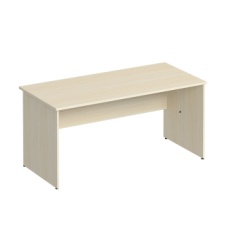 Стол состоит из столешницы и каркаса. Каркас состоит из 2-х боковин, соединенных лицевой панелью (экраном) высотой 43 см, при помощи муфтовой стяжки с затяжным винтом. Фурнитура пр-ва Италия предназначена для многократной сборки.Боковины выполнены из ЛДСтП толщиной 22 мм. Вертикальные торцевые кромки боковин облицованы кромочным материалом из ПВХ 2 мм черного цвета.Опоры регулируемые. Диапазон регулирования 10 мм, что компенсирует неровности пола.Высота каркаса с опорами – 732 мм.Экран выполнен из ЛДСтП 18 мм. Торцевые кромки экрана облицованы кромочным материалом из ПВХ 0,4 мм.Конструкция стола позволяет установить экран в двух положениях: стола рабочего и стола для совещаний.Столешница прямоугольной формы выполнена из ЛДСтП толщиной 25 мм. На продольных сторонах установлен врезной противоударный кант из ПВХ  полукруглого сечения.Столешница соединяется с каркасом при помощи муфтовой стяжки.Свесы столешницы: с боковой стороны – 8 мм, с фронтальной стороны - 85 мм.Мебель поставляется в разобранном виде. Подробная инструкция по сборке вложена в упаковку.74 451,1831 158,26Стол эргономичный правый (бук, ольха) 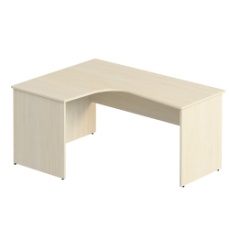 Стол состоит из столешницы и каркаса. Каркас состоит из 2-х боковин, соединенных лицевой панелью (экраном) высотой 43 см, при помощи муфтовой стяжки с затяжным винтом. Фурнитура пр-ва Италия предназначена для многократной сборки. Боковины выполнены из ЛДСтП толщиной 22 мм. Торцевые кромки боковин облицованы кромочным материалом из ПВХ 2 мм черного цвета.Опоры регулируемые. Диапазон регулирования 10 мм, что компенсирует неровности пола. Высота каркаса с опорами – 732 мм.Экран выполнен из ЛДСтП 18 мм. Торцевые кромки экрана облицованы кромочным материалом из ПВХ 0,4 мм.Столешница эргономичной формы с криволинейным вырезом выполнена из ЛДСтП толщиной 25 мм. На продольных (прямолинейных и криволинейной) сторонах установлен врезной противоударный кант из ПВХ  полукруглого сечения.Столешница соединяется с каркасом при помощи муфтовой стяжки.Свесы столешницы: со стороны экрана - 87 мм, с внутренней стороны - 30 мм.Мебель поставляется в разобранном виде. Подробная инструкция по сборке вложена в упаковку.143 208,4844 918,72Стол эргономичный левый 140х90х75Стол состоит из столешницы и каркаса. Каркас состоит из 2-х боковин, соединенных лицевой панелью (экраном) высотой 43 см, при помощи муфтовой стяжки с затяжным винтом. Фурнитура пр-ва Италия предназначена для многократной сборки. Боковины выполнены из ЛДСтП толщиной 22 мм. Торцевые кромки боковин облицованы кромочным материалом из ПВХ 2 мм черного цвета.Опоры регулируемые. Диапазон регулирования 10 мм, что компенсирует неровности пола. Высота каркаса с опорами – 732 мм.Экран выполнен из ЛДСтП 18 мм. Торцевые кромки экрана облицованы кромочным материалом из ПВХ 0,4 мм.Столешница эргономичной формы с криволинейным вырезом выполнена из ЛДСтП толщиной 25 мм. На продольных (прямолинейных и криволинейной) сторонах установлен врезной противоударный кант из ПВХ  полукруглого сечения.Столешница соединяется с каркасом при помощи муфтовой стяжки.Свесы столешницы: со стороны экрана - 87 мм, с внутренней стороны - 30 мм.Мебель поставляется в разобранном виде. Подробная инструкция по сборке вложена в упаковку.143 208,4844 918,72Приставная тумба (бук, ольха) 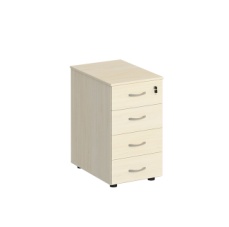 Тумба состоит из каркаса, 4-х выдвижных ящиков и регулируемых опор. Неразъемный каркас состоит из щитовых элементов, выполненных из ЛДСтП 18 мм, которые соединены при помощи деревянных шкантов, эксцентриковых стяжек и стяжки-конфирмат. Торцевые кромки облицованы кромочным материалом из ПВХ толщиной 0,4 мм.    Тумба устанавливается на 4 пластиковые опоры черного цвета диаметром 50 мм, регулируемые по высоте изнутри корпуса. Минимальная высота опоры 27 мм, максимальная высота опоры 37 мм. Высота корпуса без крышки на опорах аналогична высоте подстолья столов рабочих  Ящики неразборной конструкции состоят из корпуса и фасадной стенки. Корпус ящика из профиля (фолдинг), окутанного пленкой ПВХ белого цвета. Дно ящика установлено в паз профиля и выполнено из ДВП толщиной 3 мм и имеющее лакокрасочное покрытие белого цвета с одной стороны. Фасадная стенка соединяется с корпусом при помощи деревянных шкантов и клея. Ящики устанавливаются на металлические направляющие с нейлоновыми роликами, выдвижения на 4/5 глубины. Внутренний размер ящика ШхГхВ 33х43х8 см.  Пластиковая ручка-скоба  с межосевым расстоянием 96 мм.183 261,8658 713,48Экран настольный без кронштейнов (бук, ольха) 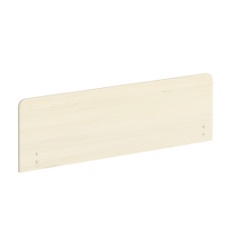 Экран прямоугольной формы выполнен из ЛДСтП толщиной 25 мм. Торцевые кромки облицованы материалом кромочным из ПВХ черного цвета толщиной 2 мм. Монтаж экрана к столу рабочему при помощи комплекта кронштейнов черного или серого цвета.Высота установленного экрана над столешницей - 320 мм.181 222,3722 002,66Шкаф для документов (бук, ольха) 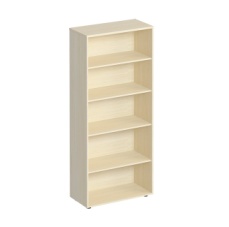 Шкаф состоит из каркаса с полками. Каркас состоит из щитовых элементов, которые выполнены из ЛДСтП 18 мм, соединенные при помощи муфтовой стяжки с затяжным винтом и направляющих шкантов. Фурнитура пр-ва Италия предназначена для многократной сборки. Торцевые кромки облицованы кромочным материалом из ПВХ толщиной 0,4 мм.    Топ является одновременно верхним щитом каркаса и выполнен из ЛДСтП толщиной 18 мм. Торцевые кромки облицованы кромочным материалом из ПВХ 0,4 мм. На передней торцевой кромке топа установлен врезной противоударный кант полукруглого сечения из ПВХ . На торцах канта вставлены пластиковые заглушки из черного пластика.   Задняя стенка выполнена из ЛДСтП толщиной 10 мм. Задняя стенка устанавливается в пазы деталей каркаса шкафа и для придания дополнительной жесткости фиксируется с обратной стороны пластиковыми уголками и шурупами.  Съемные полки  выполнены из ЛДСтП толщиной 22 мм. Торцевые поверхности полки облицованы кромкой ПВХ 0,4 мм. Полкодержатель металлический угловой с фиксатором и евровинтом.   Шкаф устанавливается на 4 пластиковые опоры черного цвета диаметром 50 мм, регулируемые по высоте изнутри корпуса. Минимальная высота опоры 27 мм, максимальная высота опоры 37 мм.Мебель поставляется в разобранном виде. Подробная инструкция по сборке вложена в упаковку.183 564,4164 159,38Шкаф для одежды  (бук, ольха) 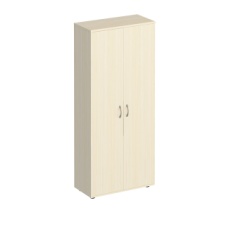 Шкаф состоит из каркаса с полками, дверей и опор. Каркас состоит из щитовых элементов, которые выполнены из ЛДСтП 18 мм, соединенные при помощи муфтовой стяжки с затяжным винтом и направляющих шкантов. Фурнитура пр-ва Италия предназначена для многократной сборки. Торцевые кромки облицованы кромочным материалом из ПВХ толщиной 0,4 мм.     Топ является одновременно верхним щитом каркаса и выполнен из ЛДСтП толщиной 18 мм. На передней торцевой кромке топа установлен врезной противоударный кант полукруглого сечения из ПВХ черного цвета. На торцах канта вставлены пластиковые заглушки из черного пластика.   Задняя стенка выполнена из ЛДСтП толщиной 10 мм. Задняя стенка устанавливается в пазы деталей каркаса шкафа и для придания дополнительной жесткости фиксируется с обратной стороны пластиковыми уголками и шурупами.  Съемные полки  выполнены из ЛДСтП толщиной 22 мм. Торцевые поверхности полки облицованы кромкой ПВХ 0,4 мм. Полкодержатель металлический угловой с фиксатором и евровинтом. Штанга - вешалка выдвижная металлическая, которая крепится к полке при помощи шурупов.Ниша для головных уборов высотой 21,5 см. Ниша для одежды высотой 151 см.    Двери и полка выполнены из ЛДСтП 18 мм. Торцевые кромки облицованы  кромочным материалом из ПВХ толщиной 0,4 мм.  Накладные металлические 4-х шарнирные петли импортного производства с возможностью регулировки в 3-х направлениях. Резиновые амортизаторы смягчают закрывание дверей.   Пластиковая ручка-скоба черного цвета с межосевым расстоянием 96 мм. Шкаф устанавливается на 4 пластиковые опоры черного цвета диаметром 50 мм, регулируемые по высоте изнутри корпуса. Минимальная высота опоры 27 мм, максимальная высота опоры 37 мм.  Мебель поставляется в разобранном виде. Подробная инструкция по сборке вложена в упаковку.33 411,8610 235,58Стеллаж средний угловой (бук, ольха) 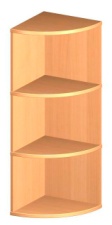 Шкаф состоит из каркаса с полкой. Каркас состоит из щитовых элементов, которые выполнены из ЛДСтП 18 мм, соединенные при помощи муфтовой стяжки с затяжным винтом и направляющих шкантов. Фурнитура пр-ва Италия предназначена для многократной сборки. Торцевые кромки облицованы кромочным материалом из ПВХ толщиной 0,4 мм.    Топ является верхним щитом каркаса и выполнен из ЛДСтП толщиной 18 мм. Торцевые кромки облицованы кромочным материалом из ПВХ 0,4 мм. На передней торцевой кромке топа установлен врезной противоударный кант из ПВХ полукруглого сечения из ПВХ черного цвета. На торцах канта вставлены пластиковые заглушки из черного пластика.   Задняя стенка выполнена из ЛДСтП толщиной 10 мм. Задняя стенка устанавливается в пазы деталей каркаса шкафа и для придания дополнительной жесткости фиксируется с обратной стороны пластиковыми уголками и шурупами.  Съемная полка выполнена из ЛДСтП толщиной 22 мм. Торцевые поверхности полки облицованы кромкой ПВХ 0,4 мм. Полкодержатель металлический угловой с фиксатором и евровинтом.   Шкаф устанавливается на 4 пластиковые опоры черного цвета диаметром 50 мм, регулируемые по высоте изнутри корпуса. Минимальная высота опоры 27 мм, максимальная высота опоры 37 мм.52 605,6813 028,40Стул Samba soft хром 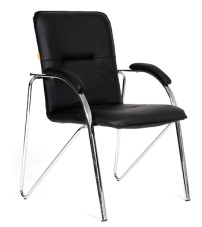 Модель с хромированной металлической рамой, сидение и спинка  выполнены в  искусственной коже , подлокотники с деревянными накладками. Сидения и спинки стульев четвертой категории мягкости. В качестве мягкого элемента используется ППУ марки EL 2240 по ТУ У 24593200.003-2000. Толщина сидения и спинки в стуле - 40 мм.263 385,9388 034,18Стул Эра хром 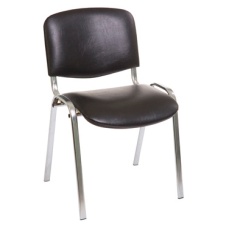 Габаритные размеры: 540 х 560 х 835Масса:     6,4 кгОбивка:   экокожа                     Каркас: плоскоовальная стальная хромированная труба марки Ст08пс, толщина стенки 1,2 мм  Порошковая окраска двух цветов или хромированиеОснование спинки и сидения: формованная фанера 7,5 мм (6 мм)171 722,3029 279,10Стул офисный ISO 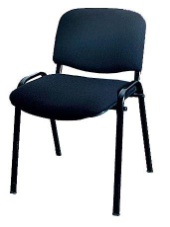 Габаритные размеры: 540 х 560 х 835Масса:     6,4 кгОбивка:   ткань полиэфирная обивочная.                      Каркас: плоскоовальная стальная труба марки Ст08пс, толщина стенки 1,2 мм  Порошковая окраска двух цветов или хромированиеОснование спинки и сидения: формованная фанера 7,5 мм (6 мм)17879,6614 954,22Итого157421 402,70Покупатель: ОАО «РЖД»ИНН 7708503727, КПП 997650001Местонахождение: 107174, г. Москва,ул. Новая Басманная, дом 2Плательщик: Дирекция по строительству сетей связи – филиал открытого акционерного общества«Российские железные дороги»ИНН 7708503727, КПП 770802011Факт. Адрес: 105082, Москва, Переведеновский пер., д. 13, стр. 16Адрес для почтовых отправлений: 107174, Москва, ул. Новая Басманная, дом 2Р/с 40702810799993174136 в ПАО Банк ВТБК/с 30101810700000000187 в ОПЕРУ Московского ГТУ Банка РоссииБИК 044525187ОКПО ОАО «РЖД» 00083262ОКПО 18346064ОГРН 1037739877295Дальневосточная дирекция по капитальному строительству ДКСС ОАО «РЖД» ИНН 7708503727, КПП 272145018680000, г. Хабаровск, ул. Истомина 51аТел.:(4212)38-58-85р/с 40702810400023164215, Филиал ПАО Банка ВТБ в г. Хабаровскек/с 30101810400000000727 в ГРКЦ г. Хабаровска БИК 040813727ОКПО 80047412Поставщик:Начальник Дальневосточной 	дирекции по капитальному строительству – структурного подразделения Дирекции по строительству сетей связи – филиала ОАО «РЖД»_______________ Е.И. Желтоухов(подпись)                            (ФИО)м.п._________   _____________      (подпись)                            (ФИОм.п.N  
п/пНаименованиеТовара    Марка, 
чертеж ГОСТ,
ОСТ, 
ТУ,  
ТО Сорт, 
размерЕд. 
изм.Кол-воЦена за
единицу
Товара,
без НДС
(руб.) Стоимость
Товара,  
без НДС  Сумма 
НДС   
(руб.)Стоимость
Товара   
всего с  
НДС      
(руб.)   1Стол рабочий  (бук, ольха)ГОСТ 16371-2014160x75x75шт.72Стол эргономичный правый (бук, ольха)ГОСТ 16371-2014140х98x75шт.143Стол эргономичный левый 140х90х75ГОСТ 16371-2014140х98x75шт.144Приставная тумба (бук, ольха)ГОСТ 16371-201440x60x75шт.185Экран настольный без кронштейнов (бук, ольха)ГОСТ 16371-2014160x1.8x45шт.186Шкаф для документов (бук, ольха)ГОСТ 16371-201480x38x200шт.187Шкаф для одежды  (бук, ольха)ГОСТ 16371-201480x38x200шт.38Стеллаж средний угловой (бук, ольха)ГОСТ 16371-201438x38x123шт.59Стул Samba soft хромГОСТ 19917-201445x45x88шт.2610Стул Эра хромГОСТ 19917-201454 х 56 х 83,5шт.1711Стул офисный ISOГОСТ 19917-201438x38x123шт.17Итого:      157№ п/пПолучательНаименование Товара в соответствии со СпецификациейСрок поставки товара ПолучателюКоличествоЕдиница измеренияЦена, без НДС (руб.)НДС __ %(если Поставщик является плательщиком НДС) (руб.)Сумма с НДС (руб.)1ДДКС 680000, г. Хабаровск, ул. Истомина д.51а, оф. 606Стол рабочий  (бук, ольха)С момента подписания договора,до 31.12.2017 г.7шт.2ДДКС 680000, г. Хабаровск, ул. Истомина д.51а, оф. 606Стол эргономичный правый (бук, ольха)С момента подписания договора,до 31.12.2017 г.8шт.3690087, г. Владивосток, Военное шоссе, д. 5в;Стол эргономичный правый (бук, ольха)С момента подписания договора,до 31.12.2017 г.3шт.4676280, Амурская обл., г. Тында, ул. Привокзальная, д. 1, оф. 331.Стол эргономичный правый (бук, ольха)С момента подписания договора,до 31.12.2017 г.3шт.5ДДКС 680000, г. Хабаровск, ул. Истомина д.51а, оф. 606Стол эргономичный левый  (бук, ольха)С момента подписания договора,до 31.12.2017 г.8шт.6690087, г. Владивосток, Военное шоссе, д. 5в;Стол эргономичный левый  (бук, ольха)С момента подписания договора,до 31.12.2017 г.3шт.7Стол эргономичный левый  (бук, ольха)С момента подписания договора,до 31.12.2017 г.3шт.8ДДКС 680000, г. Хабаровск, ул. Истомина д.51а, оф. 606Приставная тумба (бук, ольха)С момента подписания договора,до 31.12.2017 г.18шт.9ДДКС 680000, г. Хабаровск, ул. Истомина д.51а, оф. 606Экран настольный без кронштейнов (бук, ольха)С момента подписания договора,до 31.12.2017 г.18шт.10ДДКС 680000, г. Хабаровск, ул. Истомина д.51а, оф. 606Шкаф для документов (бук, ольха)С момента подписания договора,до 31.12.2017 г.10шт.11690087, г. Владивосток, Военное шоссе, д. 5в;Шкаф для документов (бук, ольха)С момента подписания договора,до 31.12.2017 г.4шт.12676280, Амурская обл., г. Тында, ул. Привокзальная, д. 1, оф. 331.Шкаф для документов (бук, ольха)С момента подписания договора,до 31.12.2017 г.4шт.13ДДКС 680000, г. Хабаровск, ул. Истомина д.51а, оф. 606Шкаф для одежды  (бук, ольха)С момента подписания договора,до 31.12.2017 г.3шт.14ДДКС 680000, г. Хабаровск, ул. Истомина д.51а, оф. 606Стеллаж средний угловой (бук, ольха)С момента подписания договора,до 31.12.2017 г.5шт.15ДДКС 680000, г. Хабаровск, ул. Истомина д.51а, оф. 606Стул Samba soft хромС момента подписания договора,до 31.12.2017 г.18шт.16690087, г. Владивосток, Военное шоссе, д. 5в;Стул Samba soft хромС момента подписания договора,до 31.12.2017 г.4шт.17676280, Амурская обл., г. Тында, ул. Привокзальная, д. 1, оф. 331.Стул Samba soft хромС момента подписания договора,до 31.12.2017 г.4шт.18ДДКС 680000, г. Хабаровск, ул. Истомина д.51а, оф. 606Стул Эра хромС момента подписания договора,до 31.12.2017 г.17шт.19ДДКС 680000, г. Хабаровск, ул. Истомина д.51а, оф. 606Стул офисный ISOС момента подписания договора,до 31.12.2017 г.17шт.П/нНаименование поставляемого товара, выполняемых работ, оказываемых услугКоличествоЕдиница измеренияСтоимость (без учета налогов)Стоимость (с учетом налогов)Наименование валютыНаименование страны происхождения товара (или страны регистрации поставляемого товара)11